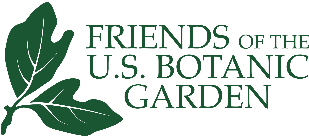 National Garden Fellowship The National Garden Fellow will:Assist with preparation of the Hands On Plant Science (HOPS) programWork in collaboration with the HOPS Coordinator to train the 2019 HOPS staff Support the running of 16 hands-on plant science lessons for D.C. youth Assist with other USBG special programs, events, and other duties as neededApplicants must: Be at least a rising college senior Possess good organization, communication, creativity, and people skillsHave a knowledge of and interest in horticulture/plant science and environmental educationHave an interest in informal, hands-on education Be comfortable leading othersBe comfortable working in an collaborative team environment Have a flexible schedule during the 6-week fellowship Duration: The duration of the position is 6 weeks, with an approximate start date the week after Memorial Day – exact dates to be determined mutually by the National Garden Fellow and the USBG. Applicant is expected to work 40 hours a week, to include occasional evenings and weekends.Benefits:Stipend of $3,600Opportunities to attend USBG education programsOpportunities to connect with other D.C. institutions Opportunities to interact with USBG professional Horticulture and Public Programs employeesTo Apply: Applications must be submitted to friend@nfusbg.org by February 8, 2019. For questions regarding this fellowship opportunity, please contact Claire Alrich at calrich@aoc.gov. A completed application must include:Application form (below)Resume or CVA short essay (approximately 500 words) explaining what experiences you will bring to the Fellowship and how you imagine this Fellowship will support your continued education Unofficial transcripts Three references with phone and email contact information (to include at least one professional and one academic)The Friends of the U.S Botanic GardenMission: The Friends of the U.S. Botanic Garden, in partnership with the U.S Botanic Garden (USBG), promotes and inspires active botanical and environmental stewardship by providing financial support for educational programs that highlight the importance of plants to humankind and the environment. Our goal is to support the educational outreach initiatives at USBG – extraordinary programs and exhibits that delight, educate and inspire the Garden’s visitors to become more active stewards of the plants that support life on earth. The Friends helps coordinate over 200 public programs each year at the USBG, reaching thousands of participants.National Garden Fellowship Application FormName: ______________________________________________________________________Current Address: _____________________________________________________________City: ___________________________________ State: ________ Zip Code: _____________Permanent Address (if different): _______________________________________________City: ___________________________________ State: ________ Zip Code: _____________Phone: ___________________________ Alternate phone: ___________________________Email Address: ______________________________________________________________School: _____________________________________________________________________Major/Area of Study: __________________________________________________________Degree (to be) Earned: ________________________________________________________Date of graduation: ___________________________________________________________How did you hear about this Fellowship? _________________________________________Signature: _____________________________________________ Date: ________________